Oil Sands or is it TAR Sands? 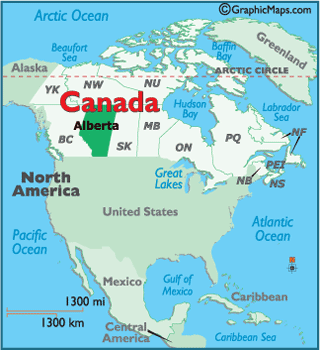 Video link:  https://www.youtube.com/watch?v=AuSJSRL4sjA What is the name of the crude oil that is found on the sand?What is the difference between open pit mining and “in-situ” mining?What natural resource is used to “in-situ” mine?Where are the two largest natural reserves found?Advantages of Tar/Oil SandsEnvironmental & Social Challenges1.2.  1.2.3.4.5.6.7.